Southbank Promenade upgrade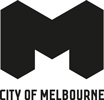 Construction updateNovember 2022Major works on the City of Melbourne’s Southbank Promenade upgrade have concluded for 2022. Minor works on stage one of the project outside Hamer Hall will continue until the end of November 2022, with stage two works in front of the Southgate precinct paused until April 2023.  Stage oneMajor works on stage one of the project, which is located at the eastern end of the promenade near Princes Bridge below Hamer Hall, are now complete. The timber hoarding around the stage one site has been replaced with temporary fencing along the water’s edge. Minor works on the promenade and next to the river are continuing, and it is expected that all stage one temporary fencing will be removed at the end of November 2022.  Once complete, residents and visitors will be able to enjoy a wider promenade space featuring new trees, lighting, and security bollards. We sincerely thank the businesses affected, as well as their patrons and the broader community, for their patience while we got on with this important upgrade. Stage twoStage two is located to the east of Evan Walker Bridge in front of the Southgate shopping and dining precinct and is now paused until April 2023. What’s been delivered so far?At the eastern end, we constructed a new wall at the water’s edge and replaced the existing stairs and ramp. The temporary fencing around the site has now been removed and made safe for community use. This includes temporary balustrades on the new stairs and ramp, temporary tactile pavements at the bottom of the stairs and removal of the temporary ramp which was previously installed.What’s next?In April 2023 we will continue with works at the western end of the stage two site next to Evan Walker Bridge, which includes:pavingreplacing balustradesconstructing a garden bed and bluestone seatingplanting two palm trees. Temporary fencing will be installed in April 2023 and remain in place until works are complete. 